„BEZPIECZNE FERIE” – Poradnik dla rodzicówW okresie ferii zimowych wzrasta zagrożenie bezpieczeństwa dzieci i młodzieży. Brak właściwej opieki ze strony rodziców, opiekunów i organizatorów zimowego wypoczynku może być przyczyną wielu tragicznych wypadków, a także przestępstw i wykroczeń popełnianych przez nieletnich i na ich szkodę.
Rady dla rodziców!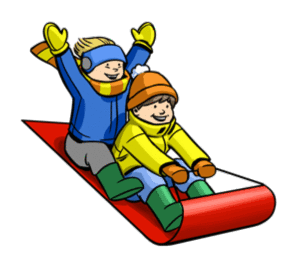 Jeżeli dzieci w czasie ferii pozostają w domu, to na czas nieobecności dorosłych domowników konieczne jest:zapewnienie opieki przez osoby zaufane,pozostawienie przy telefonie numerów do opiekunów lub osób zaufanych oraz numerów alarmowych: 997 – policja, 998 – straż pożarna, 999 – pogotowie ratunkowe,przekazanie zaufanym sąsiadom kluczy do domu na wypadek potrzeby udzielenia pomocy, np. otworzenia drzwi w przypadku pożaru lub wzywania pomocy przez dziecko z mieszkania,wyrobienie u dzieci nawyku zamykania drzwi od wewnątrz,bezwzględne zakazanie wpuszczania osób nieznajomych.Należy dziecko nauczyć, aby :nie opowiadało o wyposażeniu domu, zasobach rodziny i ich stanie majątkowym,klucze do mieszkania nosiło zawsze dobrze zabezpieczone pod odzieżą i nie podawało nikomu adresu zamieszkania,nie ulegało namowom osób nieznajomych, aby wprowadzić je do mieszkania pod pozorem np. przekazania rodzicom rzeczy lub dokumentów,nie przebywało w miejscach grupowania się osób palących papierosy lub spożywających napoje alkoholowe,nie wsiadało do samochodów osób nieznajomych,nie nawiązywało kontaktów z osobami nieznajomymi proponującymi słodycze, poczęstunek w jakimś barze, spacer w miejsca ustronne lub zapraszającymi do swoich mieszkań,nie przyjmowało na przechowanie żadnych przedmiotów od osób nieznajomych (mogą pochodzić z przestępstwa).Pamiętajmy też, że zabawy w czasie zimowych ferii będą bezpieczne, gdy odbywać będą się na lodowiskach przyszkolnych czy osiedlowych oraz górkach specjalnie do tego przygotowanych. Akweny wodne, górki w okolicy dróg, przejazdów kolejowych, torowisk czy zbiorników wodnych są bardzo niebezpieczne. Pilnujmy, by nasze dzieci korzystały tylko z bezpiecznych, specjalnie przygotowanych i wydzielonych miejsc zabaw.Przed feriami przypominamy podstawowe zasady poruszania się pieszych po drogach w warunkach złej widoczności oraz gdy drogi są śliskie i zaśnieżone:należy mieć świadomość, że piesi o zmroku, a także w dzień, gdy pada deszcz lub śnieg, są przez kierowców gorzej dostrzegani,przechodzenie przez ulicę w czasie złej widoczności powinno być wykonywane przez dziecko ze szczególną ostrożnością, nawet na oznakowanym przejściu dla pieszych, czy przy zapalonym zielonym świetle dla ruchu pieszegoApel do rodziców!Łatwowierność i naiwność dzieci to często przyczyny kłopotów. Musicie Państwo zrobić wszystko, aby Wasze dzieci były zawsze bezpieczne. Prosimy zapoznać się z naszymi radami:Nie wsiadaj do windy z osobą obcą, zaczekaj na kogoś znajomegoDajcie dziecku przykład prawidłowego postępowania w każdej sytuacji,Nauczcie ich bezpiecznych zabaw,Nie pozwólcie dzieciom opowiadać komukolwiek o Waszej sytuacji materialnej,Nauczcie dzieci bezpiecznego poruszania się po drogach,Starannie wybierajcie im najbardziej bezpieczną drogę do szkoły,Zabrońcie dzieciom wpuszczania do domu obcych podczas Waszej nieobecności.Ważne! Nigdy nie należy lekceważyć żadnych problemów dzieci!!!Dla zapewnienia dziecku bezpieczeństwa, należy:Poprosić sąsiadów o zwrócenie uwagi na obcych, którzy pojawili się w pobliżu domuCzęsto telefonować do domu, aby dzieci nie czuły się samotneZadbać o odpowiednie zabezpieczenie instalacji elektrycznej, wodnej i gazowejSchować w domu lekarstwa, aby dzieci omyłkowo ich nie zażyłyZamontować w drzwiach odpowiednie zamki, które uchronią przed włamaniemZapewnić naszym maluchom odpowiednie miejsce do zabawy(na podstawie materiałów Policji)